IEEE P802.11
Wireless LANsBackground: Contribution 21/1822 noticed that Clause 6 consumes 434 pages MORE THAN Clause 11 (398 pages) and questioned if it was really worth it.  Contribution 21/1822 also looked at refeerrences in text to Clause 6 and proposed an approach along the lines of ACTION.request primitives are detailed in this clause when they do not directly correspond to frame described in “Clause 9” or Clause 11 (note some might be elsewhere), or where the primitive parameters significantly differ.  Hence, first short list might be:6.3.2 MLME-POWERMGT6.3.3 MLME SCAN6.3.4 MLME JOIN (synchronization)6.3.5 MLME AUTHENTICATE  6.3.6 MLME DEAUTHENICATE6.3.7 MLME ASSOCIATE6.3.8 MLME REASSOCIATE6.3.9 MLME DISASSOCIATE6.3.10 MLME RESET6.3.11 MLME START6.3.12 MLME STOP6.3.19 MLME-SETKEYSAt Feb 24 telecon meeting:Consensus on worthwhile work.Noted diagrams in 6.3.13 and TDLS and Timing.  As these are “abstract” not sure these figures are needed here.  Should fit the standard model.Possible Way ahead is to expand the Introduction to 6.3.  Add diagrams showing the two different models, internal command, and request/response.Possibly a list of all “standard” promitives meeting one or other model. Maybe with reference to Clause 9 or 11 where the respective packet is defined.  First some acronyms:SME – Station management entityMLME – MAC sublayer management entityPLME – PHY layer management entitySAP – Service Access Point6.3 MLME SAP interfaceThe services provided by the MLME to the SME are specified in this subclause. These services aredescribed in an abstract way (following the model described in ITU-T Recommendation X.210 [B55]) anddo not imply any particular implementation or exposed interface. MLME SAP primitives are of the generalform ACTION.request primitive followed by ACTION.confirm primitive (for an exchange initiated by theSAP client) and ACTION.indication primitive followed by ACTION.response primitive (for an exchangeinitiated by the MLME). The SME uses the services provided by the MLME through the MLME SAPNOTE: “These services are described in an abstract way…and do not imply any particular implementation…”Let’s list this out clearer:MLME SAP primitives are of the general form For an exchange initiated by the SAP clientACTION.request primitive, ACTION.confirm primitive For an exchange initiated by the MLMEACTION.indication primitive ACTION.response primitive Now most exchanges are of the form “Request / Response”BTW I coud not find any similar drawing or indeed anything useful in the ITU document.Based on this “General Form” I interpret this as following diagram:	FIGURE 1 – General form of MLME SAP Primitives for Request/Response	FIGURE 2 – General form of MLME SAP Primitives for SME requests MLME to something that does not initiate a packet to a peer STA, e.g. STARTAND there is a third 	FIGURE 3 – General form of MLME SAP Primitives for request to perform a requested Action and report on it.Soo…let’s look at an example that we should all understand.  ASSOCIATE.MLME-ASSOCIATE.requestThis primitive requests association with a specified peer MAC entity that is within an AP.When generated:This primitive is generated by the SME when a STA wishes to establish association with an AP or PCP.Effect of receiptThis primitive initiates an association procedure. In the case that a response is received from the responder STA, the MLME subsequently issues an MLME-ASSOCIATE.confirm primitive that reflects the results.MLME-ASSOCIATE.confirmThis primitive reports the results of an association attempt with a specified peer MAC entity that is in an AP or PCP.When generated:This primitive is generated by the MLME as a result of an MLME-ASSOCIATE.request primitive or receipt of an Association Response frame from the peer MAC entity to associate with a specified peer MAC entity that is in an AP or PCP.NOTE:  This seems to indicate that the MLME sends a ‘confirmation’ of receipt back to the SME, and then later on, the confirmation that the Association Response frame has been received.  Maybe this should have been “on” receipt.NOTE 2 (3/7/meeting) Could be that a .confirm is sent if error in the .request or time out or ???  Might need look at the error codes and then sort out.  But in any case, would need a lot more description – if it was worth it!Effect of receiptThe SME is notified of the results of the association procedure.NOTE:  This does not align if really is “or”MLME-ASSOCIATE.indicationThis primitive indicates that a specific peer MAC entity is requesting association with the local MAC entity, which is in an AP or PCPWhen generated:This primitive is generated by the MLME as a result of the receipt of an association request from a specific peer MAC entityEffect of receiptThe SME is notified of the receipt of the association requestMLME-ASSOCIATE.responseThis primitive is used to send a response to a specific peer MAC entity that requested an association with theSTA that issued this primitive, which is in an AP or PCP.When generated:This primitive is generated by the SME of a STA that is in an AP or PCP as a response to an MLMEASSOCIATE.indication primitiveEffect of receiptThis primitive initiates transmission of an AssociationResponse to the specific peer MAC entity that requested association.Is this right?  It fits exactly with the description.  Does SME need a confirm? Note MLME-REASSOCIATE.confirmThis primitive is generated by the MLME as a result of an MLME-REASSOCIATE.request primitive to reassociate with a specified peer MAC entity that is in an AP or PCP.NOTE: REASSOCIATE not include the “immediate” confirm. Neither does the DISASSOCIATE.FIRST PROPOSED CHANGEI suggest the “or” should be changed to “on”.Then ASSOCIATE meets the general form FIG. 1.Let’s look at another diagram that was inserted.  TDLS direct link establishment.  How many problems here?This is scary.  I suspect it has never been looked at since it was written.  Do we need a primitive if no response happens?Discussion (3/7/22) This is a 3 exchange scheme hence, 3 type 4 exchanges, single Also look at Figure 6.8.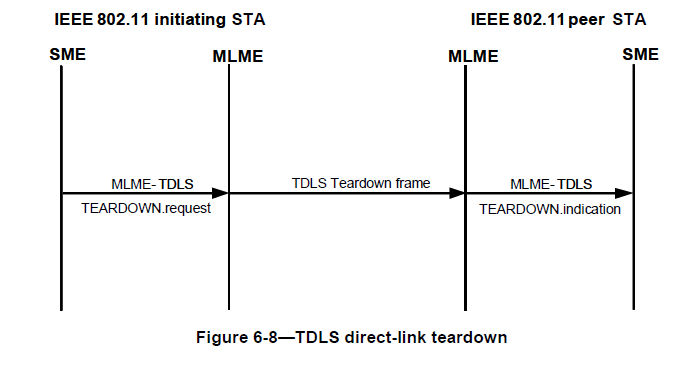 With no response at all, should this even be here?  Note should be Type 4 case.Let’s discuss.   There are 24 Figures in Clause 6.3.  How many are really needed?  If they meet one of the “General Cases” they need not be there? Let’s now look at FIG. 6.3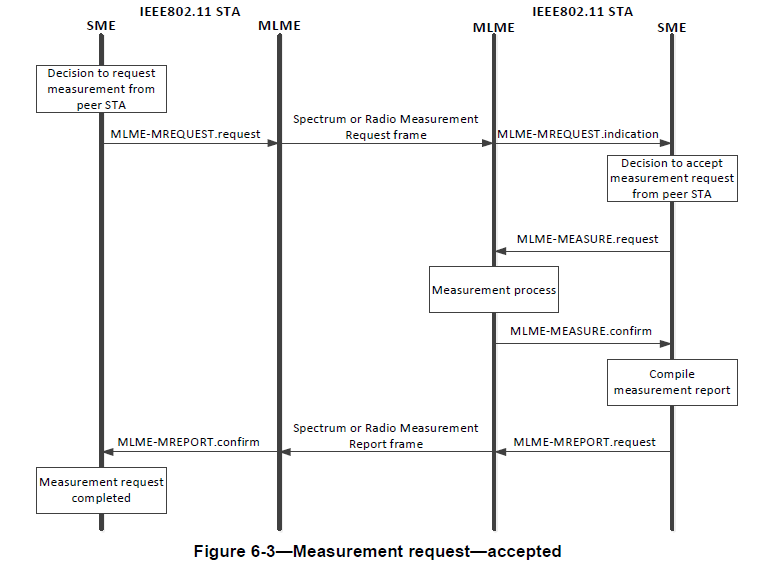 This is classic case of General Form #3.  The action is pretty clear from the text, i.e. get a request, do it, then send the response.  NEXT STEPSGo through all figures in 6.3.  Look at text to see if they meet one of the “General Forms” and how they are actually referred to.  Are they needed?  Is description in Clause 9 or 11 sufficiently clear.  What about the boxes?We could in text refer to which “Form” of MLME SAP primitive is used.Make decision if any do not fit the four “General Forms”.  Is there another?OBJECTIVEWrite Introduction with descriptions of the 4 General Forms and see if these adequately cover all the 125 cases minus the 12 listed earlier.In Clause 12.2.10. P3097.10, we haveThe SME of the non-AP STA may change the MAC address by generating an MLMEUPDATEMACADDRESS. request primitive containing the new MAC address. On receipt of an MLME-UPDATEMACADDRESS.request primitive, the MLME shall attempt to update the MAC address that is to be used by the MAC entity and shall generate an MLME-UPDATEMACADDRESS.confirm primitive to notify the SME whether the MAC address has been changed to the new value.  Note that it appears at 6.3.117 P815.  In this case it is clear that we do not need 6.3.117.__________________________________________________________________Proposed new 6.3 Introduction6.3 MLME SAP interface6.3.1 IntroductionThe services provided by the MLME to the SME are specified in this subclause. These services are described in an abstract way (following the model described in ITU-T Recommendation X.210 [B55]) and do not imply any particular implementation or exposed interface. MLME SAP primitives are of the general form ACTION.request primitive followed by ACTION.confirm primitive (for an exchange initiated by the SAP client) and ACTION.indication primitive followed by ACTION.response primitive (for an exchange initiated by the MLME). The SME uses the services provided by the MLME through the MLME SAP.6.3.1.1 Types of MLME-SAP interface primitive formsThere are six general forms of MLME-SAP interface primitives. Figure 6.x depicts Type 1.  The Type 1 general form is used for the exchange of request/response frames between an initiating STA and a peer STA. 	FIGURE 6.x – Type 1 form of MLME SAP primitives for request/response processThe .request primitive is generated by the SME of the initiating STA to request that a Request frame is sent to a peer STA.The .indication primitive is generated by the MLME of the peer STA when the Request frame is received.The .response primitive is generated by the SME of the peer to request that a Response frame be sent to the initiating STA.The .confirm primitive includes a Result Code reporting success or failure of the request, and is generated by the MLME of the initiating STA when the either Response frame from the peer STA is acknowledged, or the (re)transmission of the request frame fails.Figure 6.xx depicts Type 2.  The Type 2 general form is used for the SME requesting a process to be initiated by the MLME.  FIGURE 6.xx – Type 2 form of MLME SAP primitives for SME requesting MLME to perform a processThe .request primitive is generated by the SME to request that a process is initiated by the MLME.The .confirm primitive generally includes a Result Code reporting success or failure of the request, and is generated by the MLME when the requested action of process is completed, or fails.  Figure 6.xxx depicts Type 2a.  The Type 2a general form is used for the SME requesting a process to be initiated by the MLME and the SME does not require a confirmationFIGURE 6.xxx – Type 2a form of MLME SAP primitives for SME requesting MLME to perform a process not requiring a confirmationThe .request primitive is generated by the SME to request that a process is initiated by the MLME.Figure 6.xxxx depicts Type 3.  The Type 3 general form is used for the transmission of a frame from one STA to a peer STA that does not require a response from the peer STA but does require a confirmation that the frame was transmitted and either acknowledged or timed out. FIGURE 6.xxxx – Type 3 form of MLME SAP primitives for frame transmission not requiring a response, but requiring a confirmationThe .request primitive is generated by the SME of the initiating STA to request that a Request frame is sent to a peer STA.The .confirm primitive generally includes a Result Code reporting success or failure of the request, and is generated by the MLME when the requested action of process is completed, or fails.The .indication primitive is generated by the MLME of the peer STA when the Request frame is received.Figure 6.xxxxx depicts Type 4.  The Type 4 general form is used for the transmission of a frame from one STA to a peer STA that does not require a response from the peer STA or a confirmation. FIGURE 6.xxxx – Type 4 form of MLME SAP primitives for frame transmission not requiring a response or a confirmationThe .request primitive is generated by the SME of the initiating STA to request that a Request frame is sent to a peer STA.The .indication primitive is generated by the MLME of the peer STA when the Request frame is received.Figure 6.xxxxxx depicts Type 5.  The Type 5 general form is used for the transmission of a frame that does not require a response, but does require a confirmation that it was sent. FIGURE 6.xxxxxx – Type 5 form of MLME SAP primitives for a frame transmission from a STA, but does require a confirmation that it was sentThe .request primitive is generated by the SME to request that the MLME transmits a frame.The .confirm primitive generally includes a Result Code reporting success or failure of the request, and is generated by the MLME when the requested frame transmission is completed, or fails.Figure 6.xxxxxxx depicts Type 6.  The Type 6 general form is used when the MAC informs the SME of an event. FIGURE 6.xxxxxxx – Type 6 form of MLME SAP primitives for MAC informing SME of an eventThe .indication primitive is generated by the MLME to inform the SME of an event.6.3.1.2 MLME-SAP PrimitivesMLME-SAP primitives generally have the parameters that …MLME-SAP primitives are only detailed in this clause when they do not directly correspond to frame exchanges described in Clause 9 or Clause 11, where the primitive parameters differ significantly from the fields in the respective Action frames, or when the primitives may not be clear from the descriptions in Clauses 9 or 11.  Include the following, renumbering where necessary:6.3.2 MLME-POWERMGT			Type 2		see 11.26.3.3 MLME SCAN				Type 2 MLME-SCAN-STOP 		Type 2a 	see 6.3.36.3.4 MLME JOIN (synchronization)		Type 2		see 11.16.3.5 MLME AUTHENTICATE		Type 1		see 11.3.46.3.6 MLME DEAUTHENICATE		Type 3		see 11.3.46.3.7 MLME ASSOCIATE			Type 1		see 11.3.56.3.8 MLME REASSOCIATE		Type 1		see 11.3.56.3.9 MLME DISASSOCIATE		Type 3		see 11.3.56.3.10 MLME RESET			Type 2a6.3.11 MLME START			Type 26.3.12 MLME STOP				Type 2a6.3.13 Protocol layer model for spectrum management and radio measurement6.3.14 MLME SETKEYS (was 6.3.19)	Type 2a6.3.15 MLME DELETEKEYS (was 6.3.20)	Type 2aLook through the rest, one by one to see if a case for keeping them or if adequately described in the relate text.  Look at recommendations in 21/1822 for text changes related to 6.3 references in text.Here follows a detailed look at each 6.3 subclause.  The idea is to identify the Type, and the references.  Then, once agreed, we can arrange the results into a Table.6.3.14 Measurement Request (NOTE: Spectrum OR Radio Measurement)MREQUEST.		Type 4  		Reference 6.3.13 AND 9.6.2, 9.6.66.3.15 Channel measurementMEASURE. 		Type 2  		Reference 6.3.13 6.3.16 Measurement reportMREPORT.		Type 4, 		Reference 6.3.136.3.17 Channel switchCHANNELSWITCH	Type 1 		Reference 6.3.13 AND 9.6.2.66.3.18 TPC requestTPCADAPT		Type 5			Reference 6.3.13 and 11.7.76.3.21 MIC failure  MICHAELMICFAILURE 		Type 6		see 12.5.2.46.3.22 EAPOL			Type 5		see 12.5.2.4.16.3.23 Set ProtectionSETPROTECTION		Type 2a   Candidate to include in detail??  I think it is clear though if I can find a text reference for use.6.3.24 Protected frame dropped PROTECTEDFRAMEDROPPED	Type 6 	need reference6.3.25 TS managementLOOK AT THIS ONE for correct reference(s)ADDTS			Type 1			see 10.23, 11.4, 11.21.16.3, DELTS			Type 6ADDTSRESERVE		Type 16.3.26 Higher layer synchronization supportHL-SYNC			Type 4			Reference ???6.3.27 Block AckADDBA 			Type 1.			BlockACK Request 9.3.1.7DELBA 			Type 4.6.3.28 Schedule element managementSCHEDULE			Type 4				see 9.4.2.336.3.29 Vendor Specific actionVSPECIFIC 			Type 4			Reference?		Simply requests sending a Vendor Specific frame – does not specify the frame.6.3.30 Neighbor reportNEIGHBORREPREQ		Type 4			see 9.4.2.20 and 9.4.2.366.3.31 Neighbor report responseNEIGHBORREPRESP		Type 4			see 9.4.2.366.3.32 Link Measure requestLINKMEASURE			Type 5			see 9.4.2.66.3.33 Resource requestRESOURCE-REQUEST		Type 1			NEED REFERENCERESOURCE-REQUEST-LOCAL	Type 26.3.34 Remote requestsREMOTE-REQUEST			Type 4			see 9.6.86.3.35 Extended channel switch announcementEXTCHANNELSWITCH		Type 1			see 9.4.2.526.3.36 DSE power constraint announcementDSETPC				Type 1			see 9.6.7.106.3.37 Enablement ENABLEMENT			Type 1			see 9.6.7.46.3.38 DeenablementDEENABLEMENT			Type 4			see 9.6.7.56.3.39 SA Query supportSA-QUERY				Type 1			see 9.6.9.26.3.40 Get TSF timerGETTSFTIME			Type 2			NEED REFERENCE (simply get TSF time)6.3.41 Timing AdvertisementTIMING-ADVERTISEMENT	Type 5			Find Timing Advertisement frame clause6.3.42 TDLS DiscoveryTDLSDISCOVERY			Type 1			Find TDSL Discovery request frame clause6.3.43 TDLS direct link establishementTDLSSETUPREQUEST		Type 4			Reference to TDLS clauseTDLSSETUPRESPONSE		Type 4TDLSCONFIRM			Type 4TDLSPOTENTIALPEERSTA	Type 26.3.44 TDLS direct link teardownTDLSTEARDOWN		Type 4			6.3.45 TDLS peer U-APSD TDLSPTI			Type 1 		Find TDLS Peer Traffic Indication frame6.3.46 TDLS channel switchingTDLSCHANNELSWITCH	Type 1			Find TDLS channel switch request frame6.3.47 TDLS peer PSMTDLSPEERPSM		Type 1			Find TDLS Peer PSM Request/response frames6.3.48 Event requestEVLREQUEST		Type 4			Find event request frame6.3.49 Event reportEVLREPORT			Type 4 		Find event report frame6.3.50 EventEVLOG			Type 2			Requests initiate specified event ??6.3.51 Diagnostic requestDIAGREQUEST		Type 4		     	 Diagnostic request frame6.3.52 Diagnostic report	DIAGREPORT		Type 4 		Diagnostic report frame -6.3.53 Location configuration requestLOCATIONCFG		Type 1		Reference Location Config Request and Response frames6.3.54 Location track notificationLOCATIONTRACKNOTIF	Type 4			Location Track Notification frame6.3.55 Timing measurementTIMINGMSMTRQ		Type 4			Timing Measurement Request frameTIMINGMSMT		Type 3			Timing Measurement Frame6.3.56 Fine timing measurementFINETIMINGMSMTRQ		Type 4		FineTiming Measurement Request frameFINETIMINGMSMT		Type 3			Fine Timing Measurement Frame.6.3.57 BSS transition management procedureBTMQUERY			Type 4			BSS Transition Management QueryBTM				Type 1			BSS Transition Management request rresponseDiagram appears useful, does it appear in similar form in text?  Don’t think so but primitives are described in text.  (see 11.21.7.4)  So decision is whether it is clear without the diagram in 6.3.57 Or add diagram to text6.3.58 FMS setupFMS				Type 1			9.4.2.75 and 9.4.2.76 (FMS request/response)6.3.59 Collocated interference requestCLINTERFERENCEREQUEST		Type 4		9.6.13.136.3.60 Collocated interference responseCLINTERFERENCEREPORT		Type 4		9.4.2.84 (why so difference to request)6.3.61 TFS setupTFS			Type 1			TSF Request and Response frames6.3.62 WNM sleep mode requestSLEEPMODE		Type 1			9.4.2.79 and 9.4.2.80 WNM Sleep Mode Request Response6.3.63 TIM broadcast setupTIMBROADCAST		Type 1		9.4.2.82 and 9.4.2.83 TIM Broadcast Request/Response6.3.64 QoS traffic capability updateQOSTRAFFICCAPUPDATE	Type 4  	9.6.13.23 QOS Traffic Capability Update frame6.3.65 Channel Usage requestCHANNELUSAGE			Type 1         Channel Usage Request/Response frames6.3.66 DMS or GCR request and response procedure GATS 			Type 1		DMS Request and Respnse frames 9.4.2.87/88 elementsGATS TERM 		Type 4		DMS Response frame6.3.67 WNM notification requestWNMNOTIFICATIONREQUEST	Type 4			9.6.13.296.3.68 WNM notification responseWNMNOTIFICATIONRESPONSE 	Type 4  		9.6.13.30Why two type 4’s.  Should be Type 1? 6.3.69 Network discovery and selection supportGAS			Type 1				9.4.2.92 (element) Requests a specific service							Response Table 9-78 for Result CodeThis one should be two Type 4s?6.3.70 QoS Map element managementQOS-MAP 		Type 4 			9.4.2.94 element (look for QoS Map configurations)(Note: Lots of normative text in the General.  Is this the right place for this?  Hopefully it is in the main text, if not move it there?)6.3.71 Mesh peering managementMESHPEERINGMANAGEMENT	Type 1		9.6.15.2, 9.6.15.3, 9.6.15.46.3.72 Mesh power managementMESHPOWERMGT			Type 2		Mesh power management clause?6.3.73 Mesh neighbor offset synchronizationMESHNEIGHBOROFFSETSYNCSTART	Type 2  	Need clause referenceMESHNEIGHBOROFFSETCALCULATE	Type 2MESHNEIGHBOROFFSETSTOP		Type 26.3.74 Mesh TBTT adjustmentMESHBTTADJUSTMENT		Type 1		9.4.2.104 (element)6.3.75 MCCA management interfaceACTIVATEMCCA		Type 2aMCCASETUP		Type 1        Sets up a reservation   Need Reference for the actionsMCCAADVERTISEMENT	Type 1			9.4.2.108 (element)MCCATEARDOWN		Type 46.3.76 MBSS congestion controlMBSSCONGESTIONCONTROL	Type 4		9.4.2.100 (element)6.3.77 MBSS proxy updateMBSSPROXYUPDATE	Type 1		9.4.2.115 (PXU element) 9.4.2.116 (PXUC element)6.3.78 MBSS mesh gate announcementMBSSGATEANNOUNCEMENT	Type 4		9.4.2.110 (GANN element) 6.3.79 Mesh link metric				is there text on this action?MESHLINKMETRICREAD		Type 2MESHLINKMETRICREPORT	Type 4		9.4.2.99 (element)MESHLINKMETRICREPORT	Type 4		9.4.2.99 (element)6.3.80 HWMP mesh path selectionHWMPMESHPATHSELECTION	Type 4		9.4.2.112, 9.4.2.113, and 9.4.2.1146.3.81 QMF policyPOLICY 			Type 4			9.4.2.119POLICYCHANGE 		Type 1			9.4.2.119POLICYSET 			Type 2a		9.4.2.1196.3.82 SCS request and response procedure SCS				Type 1			9.4.2.121SCS_TERM		 	Type 4 		Just returns Status Table 9-786.3.83 QLoad report managementQLOAD			Type 1			QLOAD Request/Response6.3.84 HCCA TXOP advertisement managementTXOPADVERTISEMENT	Type 1			TXOP Advertisement frame (I know this has text)6.3.85 GCR group membership managementGROUP-MEMBERSHIP	Type 1			Find the text6.3.86 AP PeerKey managementAPPEERKEY			Type 4			Table 9-461, 9.4.1.39, 9.4.1.406.3.87 On-channel Tunneling operationOCTTunnel 			Type 3			9.6.20.7 frame, 9.4.2.138, 9.4.2.2456.3.88 Multi band operationFST-SETUP 			Type 1		Need reference for FST Setup request/responseFST-ACK			Type 1FST-TEARDOWN			Type 4FST-INCOMING		Type 2a6.3.89 DMG relay operationRELAY-SEARCH 		Type 1			9.4.1.44RLS 				Type 1			RLS Response frameRLS-TEARDOWN 		Type 4			6.3.90 Quieting adjacent BSS operationQAB				Type 1			9.4.2.149 Quiet Period Request6.3.91 DMG beamformingBF-TRAINING			Type 3			9.5.4, 9.4.2.129, 9.4.2.270  Text reference ?SU-MIMO-BF TRAINING	Type 3MU-MIMO-BF-TRAINING	Type 3SU-MIMO-HYBRID-BF-PROTOCOL	Type 3MU-MIMO-HYBRID-BF-PROTOCOL	Type 36.3.92 PN event reportPN-EXHAUSTION	Type 6 		dot11PNExhaustionThresholdLow and ot11PNExhaustionThresholdHigh.PN-WARNING		Type 66.3.93 Channel availability queryCHANNELAVAILABILITYQUERY	Type 1		9.6.7.256.3.94 Channel schedule managementCHANNESCHEDULEMANAGEMENT	Type 1		9.6.7.26, 9.4.4.2.3, 9.4.4.2.5.6.3.95 Contact verification signalCVS			Type 4		Contact Verification Signal frame6.3.96 GDD EnablementGDDENABLEMENT		Type 1  	GDD Enablement request/response frame6.3.97 Network channel control managementNETWORKCHANNELCONTROL	Type 1 Network Channel Control public action frame request/response6.3.98 White space mapWSM				Type 4		White Space Map Announcement frame (9.4.2.169 element)6.3.99 Estimated ThroughputESTIMATED-THROUGHPUT		Type 2		Need text reference for this6.3.100 Get authentication and association stateGETAUTHASSOCSTATE		Type 2		Need text reference6.3.101 FILS ContainerFILSContainer				Type 1				9.4.2.1846.3.102 Dynamic AID assignment operationAIDSWITCH			Type 1					9.4.2.184, 9.4.2.1946.3.103 Sync controlSYNCCONTROL		Type 4				9.4.1.57 (element) in Sync Control frame?6.3 104 STA Information AnnouncementSTAINFORMATION		Type 4		STA Information Announcement frame (element 9.4.2.208)6.3.105 EDCA Parameter Set updateEDCAPARAMETERSET	Type 4			9.4.2.28 (element) EDCA Parameter Set frame6.3.106 EL operationELOPERATION		Type 4			9.4.2.210 (element) EL operation frame6.3.107 TWT setupTWTSETUP			Type 1			9.4.2.199 (element) TWT Setup frame6.3.108 TWT teardownTWTTEARDOWN		Type 4			TWT Teardown frame6.3.109 Sectorized Group ID List managementSECTORIZEDGROUPID	Type 4			9.4.2.211 (element) Sectorized Group ID List frame6.3.110 Header Compression procedureHEADERCOMPRESSION	Type 1			9.4.2.213 (element) Header Compression frame6.3.111 Reachhable Address updateREACHABLEADDRESSUPDATE	Type 4  	9.4.2.205 (element) Reachable Address Update frame6.3.112 Control response MCS negotiation operationCONTROLRESPONSEMCS	Type 1	9.6.27.3 (element) Control Response MCS Negotiation Request frame6.3.113 S1G relayS1GRELAYACTIVATE	Type 1		9.4.2.206 (element)  Relay Activation Request/Response frames6.3.114 DCS procedureDCSMEASUREMENT		Type 1		9.6.7.37 DSC Measurement RequestDCS 				Type 1		9.6.3.39 DCS Request frame6.3.115 UpdateUPDATE			Type 2		BSS Update procedure6.3.116 MSCS request and response procedureMSCS			Type 1 		9.4.2.243 (element) MSCS request/response framesMSCS TERM 		Type 4		transmit an MSCS response frame6.3.117 MAC Address updateUPDATEMACADDRESS	Type 2  	Simply change MAC Address6.3.118 Quiet time periodQTP			Type 1		QTP Request/Response frames6.3.119 TDD beamformingTDD-BF-TRAINING		Type 3          See 11.36.26.3.120 TDD sector switchTDD-SECTOR-SWITCH	Type 3         See/find TDD Sector switch for reference6.3.121 TDD beam measurementTDD-BEAM-MEASUREMENT  Type 3	See 10.42.11 and 11.36.46.3.122 TDD structure and scheduleTDD-SLOT-STRUCTURE 	Type 2		See 10.39.6.2.2 and 11.54TDD-SLOT-SCHEDULE 	Type 2TDD-SLOT-ANNOUNCE 	Type 3TDD-BANDWIDTH		Type 36.3.123 WUR mode set upWURMODESETUP		Type 1			See 29.8.26.3.124 WUR mode teardownWURMODETEARDOWN	Type 4			See 29.8.26.3.125 WUR DiscosveryWURDISCOVERY		Type 2.		      	See 29.126.4 Table of MLME SAP interfacesProposed table format:This will be re-drawn once the above is settled.Clause 6 – Investigation Clause 6 – Investigation Clause 6 – Investigation Clause 6 – Investigation Clause 6 – Investigation Date:  2022-02Date:  2022-02Date:  2022-02Date:  2022-02Date:  2022-02Author(s):Author(s):Author(s):Author(s):Author(s):NameAffiliationAddressPhoneemailGraham SMITHSR TechnologySunrise, FL, USA.916 799 9563gsmith@srtrl.comJoseph LEVYInterDigital111 W 33 St, NY, NY, USA+1 631 622 4139jslevy@ieee.orgDiagnostic report NameMLME-TypeReference(s)NotePower managementPOWERMGT26.3.2ScanSCAN26.3.3ScanSCAN-STOP2a6.3.3.4 no confirmSynchronizationJoin26.3.4AuthenticateAUTHENTICATE16.3.5DeauthenticateDEAUTHENTICATE?6.3.6AssociateASSOCIATE16.3.7ReassociateREASSOCIATE16.3.8DisassociateDISASSOCIATE?6.3.9ResetRESET2a6.3.10StartSTART26.3.11StopSTOP2a6.3.12Measurement requestMREQUEST46.3.14Channel measurmentMEASURE26.3.15Measurement reportMREPORT46.3.16Channel switchCHANNELSWITCH16.3.17TPC requestTPCADAPT26.3.18SetKeysSETKEYS2a6.3.19DeleteKeysDELETEKEYS2a6.3.20MIC (michael) failure eventMICHAELMICFAILURE66.3.21EAPOLEAPOL26.3.22SetProtectionSETPROTECTION26.3.23MLME-PROTECTEDFRAMEDROPPEDPROTECTEDFRAMEDROPPED66.3.24TS management interfaceADDTS1?6.3.25Higher layer synchronization supportHL-SYNC46.3.26Block AckADDBA16.3.27.2-5Block AckEDLBA46.3.27.6-7Schedule element managementSCHEDULE46.3.28Vendor-specific actionVSPECIFIC46.3.29Neighbor report requestNEIGHBORREPREQ4?6.3.30Neighbor report responseNEIGHBORREPRESP4?6.3.31Link Measure RequestLINKMEASURE26.3.32MLME SAP interface for resource requestRESOURCE-REQUEST1?6.3.33MLME SAP interface for remote requestsREMOTE-REQUEST46.3.34Extended channel switch announcementEXTCHANNELSWITCH16.3.35DSE power constraint announcementDSETPC16.3.36EnablementENABLEMENT16.3.37DeenablementDEENABLEMENT46.3.38SA Query supportSA-QUERY16.3.39Get TSF timerGETTSFTIME26.3.40Timing AdvertisementTIMING-ADVERTISEMENT46.3.41TDLS DiscoveryTDLSDISCOVERY16.3.42TDLS direct-link establishmentTDLSSETUPREQUEST?6.3.43TDLS direct-link teardownTDLSTEARDOWN46.3.44TDLS peer U-APSD (TPU)TDLSPTI16.3.45TDLS channel switchingTDLSCHANNELSWITCH16.3.46TDLS peer PSMTDLSPEERPSM16.3.47Event requestEVLREQUEST46.3.48Event reportEVLREPORT46.3.49 Why 2 type 4 (.48/.49)?EventEVLOG26.3.50Diagnostic requestDIAGREQUEST46.3.51Diagnostic reportDIAGREPORT46.3.52 Why 2 type 4 (.51/.52)?Location configuration requestLOCATIONCFG16.3.53Location track notificationLOCATIONTRACKNOTIF46.3.54Timing measurementTIMINGMSMTRQ2a?6.3.55.2 need to studyTiming measurementTIMINGMSMT?6.3.55.3-6 need to studyFine timing measurement (FTM)FINETIMINGMSMTRQ26.3.56.2-3 need to studyFine timing measurement (FTM)FINETIMINGMSMT?6.3.56.4-6 need to studyBSS transition managementBTMQUERY46.3.57.2-3BSS transition managementBTM16.3.57.4-7 - not in typical orderFMS setupFMS16.3.58Collocated Interference requestCLINTERFERENCEREQUEST46.3.59Collocated Interference reportCLINTERFERENCEREPORT46.3.60 Why 2 type 4 (.64/.65)?TFS setupTFS16.3.61WNM sleep mode requestSLEEPMODE16.3.62TIM broadcast setupTIMBROADCAST16.3.63QoS traffic capability updateQOSTRAFFICCAPUPDATE46.3.64Channel Usage requestCHANNELUSAGE16.3.65 but really is a type 3?DMS or GCR request and response procedureGATS16.3.66.2-5 or is this a type 3DMS or GCR request and response procedureGATS-TERM46.3.66.6-7WNM notification requestWNMNOTIFICATIONREQUEST46.3.67WNM notification responseWNMNOTIFICATIONRESPONSE46.3.68 Why 2 type 4 (.67/.68)?Network discovery and selection supportGAS16.3.69QoS Map element managementQOS-MAP46.3.70Mesh peering managementMESHPEERINGMANAGEMENT16.3.71Mesh power managementMESHPOWERMGT26.3.72Mesh neighbor offset synchronizationMESHNEIGHBOROFFSETSYNCSTART26.3.73.2-3Mesh neighbor offset synchronizationMESHNEIGHBOROFFSETCALCULATE26.3.73.4-5Mesh neighbor offset synchronizationMESHNEIGHBOROFFSETSYNCSTOP26.3.73.6-7Mesh TBTT adjustmentMESHTBTTADJUSTMENT16.3.74MCCA management interfaceACTIVATEMCCA2a6.3.75.2MCCA management interfaceMCCASETUP16.3.75.3-6MCCA management interfaceMCCAADVERTISEMENT16.3.75.7-10MCCA management interfaceMCCATEARDOWN46.3.75.11-MBSS congestion controlMBSSCONGESTIONCONTROL46.3.76MBSS proxy updateMBSSPROXYUPDATE16.3.77MBSS mesh gate announcementMBSSGATEANNOUNCEMENT46.3.78Mesh link metricMESHLINKMETRICREAD26.3.79.2-3Mesh link metricMESHLINKMETRICREPORT46.3.79.4-5HWMP mesh path selectionHWMPMESHPATHSELECTION46.3.80QMF policyQMFPOLICY26.3.81.2-3QMF policyQMFPOLICYCHANGE46.3.81.4-7QMF policyQMFPOLICYSET2a6.3.81.8SCS request and response procedureSCS16.3.82.2-5SCS request and response procedureSCS-TERM46.3.82.6-7QLoad report managementQLOAD16.3.83HCCA TXOP advertisement managementTXOPADVERTISEMENT16.3.84GCR group membership managementGROUP-MEMBERSHIP16.3.85AP PeerKey managementAPPEERKEY46.3.86On-channel Tunneling operationOCTunnel66.3.87 - not in typical orderMulti-band operationFST-SETUP16.3.88.2-5Multi-band operationFST-ACK16.3.88.6-9Multi-band operationFST-TEARDOWN46.3.88.10-11Multi-band operationFST-INCOMING2a6.3.88.12DMG relay operationRELAY-SEARCH16.3.89.2-5DMG relay operationRLS16.3.89.6-9DMG relay operationRLS-TEARDOWN46.3.89.10-11Quieting adjacent BSS operationQAB16.3.90DMG beamformingBF-TRAINING66.3.91.1DMG beamformingSU-MIMO-BF-TRAINING66.3.91.2DMG beamformingMLME-MU-MIMO-BF-TRAINING66.3.91.3DMG beamformingSU-MIMO-HYBRID-BF-PROTOCOL66.3.91.4DMG beamformingMU-MIMO-HYBRID-BF-PROTOCOL66.3.91.5PN event reportPN-EXHAUSTION6a6.3.92.2PN event reportPN-WARNING6a6.3.92.3Channel Availability QueryCHANNELAVAILABILITYQUERY16.3.93Channel schedule managementCHANNELSCHEDULEMANAGEMENT16.3.94Contact verification signalCVS46.3.95GDD EnablementGDDENABLEMENT16.3.96Network channel control managementNETWORKCHANNELCONTROL16.3.97White space map (WSM)WSM46.3.98Estimated ThroughputESTIMATED-THROUGHPUT26.3.99Get authentication and association stateGETAUTHASSOCSTATE26.3.100FILS ContainerFILSContainer16.3.101Dynamic AID assignment operationAIDSWITCH16.3.102Sync ControlSYNCCONTROL46.3.103STA Information AnnouncementSTAINFORMATION46.3.104EDCA Parameter Set updateEDCAPARAMETERSET46.3.105EL OperationELOPERATION46.3.106TWT SetupTWTSETUP16.3.107TWT TeardownTWTTEARDOWN46.3.108Sectorized Group ID List managementSECTORIZEDGROUPID46.3.109Header Compression procedureHEADERCOMPRESSION16.3.110Reachable Address UpdateREACHABLEADDRESSUPDATE46.3.111Control response MCS negotiation operationCONTROLRESPONSEMCS16.3.112S1G relay (de)activationS1GRELAYACTIVATE16.3.113DCS procedureDCSMEASUREMENT16.3.114UpdateUPDATE26.3.115MSCS request and response procedureMSCS16.3.116.2-5MSCS request and response procedureMSCS-TERM46.3.116.6-7MAC Address UpdateUPDATEMACADDRESS26.3.117Quiet time periodQTP16.3.118 - not in typical orderTDD beamformingTDD-BF-TRAINING1a6.3.119TDD sector switchTDD-SECTOR-SWITCH1a6.3.120TDD beam measurementTDD-BEAM-MEASUREMENT1a6.3.121TDD structure and scheduleTDD-SLOT-STRUCTURE26.3.122.2-3TDD structure and scheduleTDD-SLOT-SCHEDULE26.3.122.4-5TDD structure and scheduleTDD-SLOT-ANNOUNCE1a6.3.122.6-8TDD structure and scheduleTDD-BANDWIDTH1a6.3.122.9-11WUR mode setupWURMODESETUP16.3.123WUR mode teardownMCCATEARDOWN46.3.124WUR DiscoveryWURDISCOVERY26.3.125